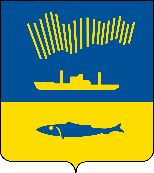 АДМИНИСТРАЦИЯ ГОРОДА МУРМАНСКАП О С Т А Н О В Л Е Н И Е                                                                                                                   № О внесении изменений в муниципальную программу города Мурманска «Обеспечение безопасности проживания и охрана окружающей среды» на 2018 - 2024 годы, утвержденную постановлением администрации города Мурманска от 13.11.2017 № 3608 (в ред. постановлений                      от 24.01.2018 № 123, от 31.05.2018 № 1590, от 06.09.2018 № 3015,                     от 12.11.2018 № 3903, от 17.12.2018 № 4383, от 20.12.2018 № 4443,                   от 20.12.2018 № 4449, от 13.02.2019 № 532, от 31.07.2019 № 2544,                     от 11.12.2019 № 4159, от 13.12.2019 № 4194, от 18.12.2019 № 4239,                   от 13.04.2020 № 977, от 16.12.2020 № 2922, от 18.12.2020 № 2967,                         от 17.06.2021 № 1670, от 23.09.2021 № 2417, от 12.11.2021 № 2899,                          от 13.12.2021 № 3196, от 21.12.2021 № 3312, от 22.12.2021 № 3318, от 16.03.2022 № 644, от 20.09.2022 № 2679)В соответствии со статьей 179 Бюджетного кодекса Российской Федерации, Федеральным законом от 06.10.2003 № 131-ФЗ «Об общих принципах организации местного самоуправления в Российской Федерации», Уставом муниципального образования городской округ город-герой Мурманск, постановлением администрации города Мурманска от 21.08.2013 № 2143 «Об утверждении Порядка разработки, реализации и оценки эффективности муниципальных программ города Мурманска», распоряжением администрации города Мурманска от 09.11.2017 № 79-р «Об утверждении перечня муниципальных программ города Мурманска на 2018-2024 годы» и в целях повышения эффективности и результативности расходования бюджетных средств  п о с т а н о в л я ю:1. Внести в муниципальную программу города Мурманска «Обеспечение безопасности проживания и охрана окружающей среды» на 2018 - 2024 годы, утвержденную постановлением администрации города Мурманска 
от 13.11.2017 № 3608 (в ред. постановлений от 24.01.2018 № 123, от 31.05.2018 № 1590, от 06.09.2018 № 3015, от 12.11.2018 № 3903, от 17.12.2018 № 4383,                      от 20.12.2018 № 4443, от 20.12.2018 № 4449, от 13.02.2019 № 532, от 31.07.2019 № 2544, от 11.12.2019 № 4159, от 13.12.2019 № 4194, от 18.12.2019 № 4239,                        от 13.04.2020 № 977, от 16.12.2020 № 2922, от 18.12.2020 № 2967, от 17.06.2021 № 1670, от 23.09.2021 № 2417, от 12.11.2021 № 2899, от 13.12.2021 № 3196,                       от 21.12.2021 № 3312, от 22.12.2021 № 3318, от 16.03.2022 № 644, от 20.09.2022 № 2679), следующие изменения:1.1. В паспорте муниципальной программы строку «Финансовое обеспечение программы» изложить в новой редакции:1.2. В разделе I «Подпрограмма «Охрана окружающей среды в городе Мурманске» на 2018 - 2024 годы»:1.2.1. Строку «Финансовое обеспечение подпрограммы» паспорта подпрограммы изложить в новой редакции:1.2.2. Подпункт 3.2 «Перечень основных мероприятий подпрограммы 
на 2022 - 2024 годы» пункта 3 «Перечень основных мероприятий подпрограммы» изложить в новой редакции согласно приложению № 1 
к настоящему постановлению.1.2.3. Подпункт «Детализация направлений расходов на 2018 - 2024 годы» пункта 3 «Перечень основных мероприятий подпрограммы» изложить в новой редакции согласно приложению № 2 к настоящему постановлению.1.2.4. Пункт 4 «Обоснование ресурсного обеспечения подпрограммы» изложить в новой редакции согласно приложению № 3 к настоящему постановлению.1.3. В разделе II «Подпрограмма «Расширение городского кладбища на   7-8 км автодороги Кола – Мурмаши» на 2018 - 2024 годы»:1.3.1. Строку «Финансовое обеспечение подпрограммы» паспорта подпрограммы изложить в новой редакции:1.3.2. Подпункт 3.2 «Перечень основных мероприятий подпрограммы 
на 2022 - 2024 годы» пункта 3 «Перечень основных мероприятий подпрограммы» изложить в новой редакции согласно приложению № 4 
к настоящему постановлению.1.3.3. Подпункт «Детализация направлений расходов на 2018 - 2024 годы» пункта 3 «Перечень основных мероприятий подпрограммы» изложить в новой редакции согласно приложению № 5 к настоящему постановлению.1.3.4. Пункт 4 «Обоснование ресурсного обеспечения подпрограммы» изложить в новой редакции согласно приложению № 6 к настоящему постановлению.1.4. В разделе IV «Подпрограмма «Профилактика правонарушений, экстремизма, терроризма и межнациональных (межэтнических) конфликтов в городе Мурманске» на 2019-2024 годы»:1.4.1. Строку «Финансовое обеспечение подпрограммы» паспорта подпрограммы изложить в новой редакции:1.4.2. Пункт 3 «Перечень основных мероприятий подпрограммы на 2019-2024 годы» изложить в новой редакции согласно приложению № 7 
к настоящему постановлению.1.4.3. Пункт 4 «Обоснование ресурсного обеспечения подпрограммы» изложить в новой редакции согласно приложению № 8 к настоящему постановлению.1.5. В разделе V «Подпрограмма «Сокращение численности безнадзорных животных» на 2018 - 2024 годы»:1.5.1. Строку «Финансовое обеспечение подпрограммы» паспорта подпрограммы изложить в новой редакции:1.5.2. Подпункт 3.2 «Перечень основных мероприятий подпрограммы 
на 2022 – 2024 годы» пункта 3 «Перечень основных мероприятий подпрограммы» изложить в новой редакции согласно приложению № 9 
к настоящему постановлению.1.5.3. Пункт 4 «Обоснование ресурсного обеспечения подпрограммы» изложить в новой редакции согласно приложению № 10 к настоящему постановлению.1.6. В разделе VI «Подпрограмма «Реализация государственной политики в области гражданской обороны, защиты населения и территорий от чрезвычайных ситуаций природного и техногенного характера» на 2018 - 2024 годы»:1.6.1. Строку «Финансовое обеспечение подпрограммы» паспорта подпрограммы изложить в новой редакции:1.6.2. Подпункт 3.2 «Перечень основных мероприятий подпрограммы 
на 2022 - 2024 годы» пункта 3 «Перечень основных мероприятий подпрограммы» изложить в новой редакции согласно приложению № 11 к настоящему постановлению.1.6.3. Подпункт «Детализация направлений расходов на 2018 - 2024 годы» пункта 3 «Перечень основных мероприятий подпрограммы» изложить в новой редакции согласно приложению № 12 к настоящему постановлению.1.6.4. Пункт 4 «Обоснование ресурсного обеспечения подпрограммы» изложить в новой редакции согласно приложению № 13 к настоящему постановлению.2. Отделу информационно-технического обеспечения и защиты информации администрации города Мурманска (Кузьмин А.Н.) организовать размещение настоящего постановления с приложениями на официальном сайте администрации города Мурманска в сети Интернет.3. Редакции газеты «Вечерний Мурманск» (Хабаров В.А.) опубликовать настоящее постановление с приложениями.4. Настоящее постановление вступает в силу со дня официального опубликования и распространяется на правоотношения, возникшие с 01.12.2022.5. Контроль за выполнением настоящего постановления возложить на первого заместителя главы администрации города Мурманска Доцник В.А.Глава администрации города Мурманска	                                                                   Ю.В. Сердечкин							3.2. Перечень основных мероприятий подпрограммы на 2022 – 2024 годы_________________Детализация направлений расходов на 2018 – 2024 годы_______________________4. Обоснование ресурсного обеспечения подпрограммы___________________3.2. Перечень основных мероприятий подпрограммы на 2022 – 2024 годы_________________Детализация направлений расходов на 2018 – 2024 годы__________________________4. Обоснование ресурсного обеспечения подпрограммыРасходы на реализацию подпрограммы за счет средств бюджета муниципального образования город Мурманск составят 929761,7 тыс. рублей.Объемы ассигнований бюджетных средств подлежат ежегодному уточнению исходя из возможностей бюджета муниципального образования город Мурманск на соответствующий год._____________________3. Перечень основных мероприятий подпрограммы на 2019-2024 годыДетализация направлений расходов на 2019 – 2024 годы___________________4. Обоснование ресурсного обеспечения подпрограммы_________________3.2. Перечень основных мероприятий подпрограммы на 2022-2024 годы____________________________4. Обоснование ресурсного обеспечения подпрограммы_______________________3.2. Перечень основных мероприятий подпрограммы на 2022 – 2024 годы_________________Детализация направлений расходов на 2018 - 2024 годы_____________________________4. Обоснование ресурсного обеспечения подпрограммы___________________Финансовое обеспечение программыВсего по программе: 4 657 869,2 тыс. руб., в т.ч.:местный бюджет (далее - МБ): 1 957 897,8 тыс. руб., из них:2018 год – 116 957,4 тыс. руб.;2019 год – 203 410,8 тыс. руб.;2020 год – 348 700,9 тыс. руб.;2021 год – 263 801,9 тыс. руб.;2022 год – 404 302,7 тыс. руб.;2023 год – 487 380,2 тыс. руб.;	2024 год – 133 343,9 тыс. руб.;областной бюджет (далее - ОБ): 686 896,1 тыс. руб., из них:2018 год – 16 139,7 тыс. руб.;2019 год – 14 889,0 тыс. руб.;2020 год – 11 496,4 тыс. руб.;2021 год – 252 726,4 тыс. руб.;2022 год – 301 258,0 тыс. руб.;2023 год – 75 703,6 тыс. руб.;2024 год – 14 683,0 тыс. руб.;федеральный бюджет (далее – ФБ): 2 013 075,3 тыс. руб., из них:2021 год – 820 894,6 тыс. руб.;2022 год – 981 764,8 тыс. руб.;2023 год – 210 415,9 тыс. руб.Финансовое обеспечение подпрограммыВсего по подпрограмме: 3 059 224,9 тыс. руб., в т.ч.:МБ: 462 357,7 тыс. руб., из них:2018 год – 17 704,1 тыс. руб.;2019 год – 41 708,7 тыс. руб.; 2020 год – 54 155,5 тыс. руб.;2021 год – 130 884,7 тыс. руб.;2022 год – 147 528,6 тыс. руб.;2023 год – 47 388,5 тыс. руб.;2024 год – 22 987,6 тыс. руб.;ОБ: 583 791,9 тыс. руб., из них:2021 год – 238 059,5 тыс. руб.;2022 год – 284 711,8 тыс. руб.;2023 год – 61 020,6 тыс. руб.;ФБ: 2 013 075,3 тыс. руб., из них:2021 год – 820 894,6 тыс. руб.;2022 год – 981 764,8 тыс. руб.;2023 год – 210 415,9 тыс. руб.Финансовое обеспечение подпрограммыВсего по подпрограмме: 929 761,7 тыс. руб., в т.ч.:МБ: 929 761,7 тыс. руб., из них:2018 год – 34 683,1 тыс. руб.;2019 год – 87 058,5 тыс. руб.;2020 год – 223 995,4 тыс. руб.;2021 год – 46 894,6 тыс. руб.;2022 год – 153 529,2 тыс. руб.;2023 год – 357 940,3 тыс. руб.;2024 год – 25 660,6 тыс. руб.Финансовое обеспечение подпрограммыВсего по подпрограмме: 53 984,7 тыс. руб., в т.ч.:МБ: 53 766,0 тыс. руб., из них:2019 год – 17 931,0 тыс. руб.;2020 год – 2 318,1 тыс. руб.;2021 год – 12 190,7 тыс. руб.;2022 год – 12 808,2 тыс. руб.;2023 год – 4 259,0 тыс. руб.;2024 год – 4 259,0 тыс. руб.;ОБ: 218,7 тыс. руб., из них:2021 год – 72,0 тыс. руб.2022 год – 146,7 тыс. руб.Финансовое обеспечение подпрограммыВсего по подпрограмме: 217 958,9 тыс. руб., в т.ч.:МБ: 115 073,4 тыс. руб., из них:2019 год – 6 271,8 тыс. руб.;2020 год – 17 681,2 тыс. руб.;2021 год – 19 171,1 тыс. руб.;2022 год – 33 445,8 тыс. руб.;2023 год – 19 010,8 тыс. руб.;2024 год – 19 492,7 тыс. руб.;ОБ: 102 885,5 тыс. руб., из них:2018 год – 16 139,7 тыс. руб.;2019 год – 14 889,0 тыс. руб.;2020 год – 11 496,4 тыс. руб.;2021 год – 14 594,9 тыс. руб.;2022 год – 16 399,5 тыс. руб.;2023 год – 14 683,0 тыс. руб.;2024 год – 14 683,0 тыс. руб.Финансовое обеспечение подпрограммыВсего по подпрограмме: 379 497,1 тыс. руб., в т. ч.:МБ: 379 497,1 тыс. руб., из них:2018 год – 47 398,3 тыс. руб.;2019 год – 50 440,8 тыс. руб.;2020 год – 50 550,7 тыс. руб.;2021 год – 54 660,8 тыс. руб.;2022 год – 56 900,9 тыс. руб.;2023 год – 58 691,6 тыс. руб.;2024 год – 60 854,0 тыс. руб.Приложение № 1к постановлению администрациигорода Мурманскаот ____________ № _____№ п/пЦель, задачи, основные мероприятияСрок выполнения (квартал, год)Источники финансированияОбъемы финансирования, тыс. руб.Объемы финансирования, тыс. руб.Объемы финансирования, тыс. руб.Объемы финансирования, тыс. руб.Показатели (индикаторы) результативности выполнения основных мероприятийПоказатели (индикаторы) результативности выполнения основных мероприятийПоказатели (индикаторы) результативности выполнения основных мероприятийПоказатели (индикаторы) результативности выполнения основных мероприятийПеречень организаций, участвующих в реализации основных мероприятий№ п/пЦель, задачи, основные мероприятияСрок выполнения (квартал, год)Источники финансированияВсего2022 год2023 год2024 годНаименование показателя, ед. измерения2022 год2023 год2024 годПеречень организаций, участвующих в реализации основных мероприятий12345678910111213Цель: снижение негативного воздействия на окружающую среду отходов производства и потребления, повышение экологической культуры населенияЦель: снижение негативного воздействия на окружающую среду отходов производства и потребления, повышение экологической культуры населенияЦель: снижение негативного воздействия на окружающую среду отходов производства и потребления, повышение экологической культуры населенияЦель: снижение негативного воздействия на окружающую среду отходов производства и потребления, повышение экологической культуры населенияЦель: снижение негативного воздействия на окружающую среду отходов производства и потребления, повышение экологической культуры населенияЦель: снижение негативного воздействия на окружающую среду отходов производства и потребления, повышение экологической культуры населенияЦель: снижение негативного воздействия на окружающую среду отходов производства и потребления, повышение экологической культуры населенияЦель: снижение негативного воздействия на окружающую среду отходов производства и потребления, повышение экологической культуры населенияЦель: снижение негативного воздействия на окружающую среду отходов производства и потребления, повышение экологической культуры населенияЦель: снижение негативного воздействия на окружающую среду отходов производства и потребления, повышение экологической культуры населенияЦель: снижение негативного воздействия на окружающую среду отходов производства и потребления, повышение экологической культуры населенияЦель: снижение негативного воздействия на окружающую среду отходов производства и потребления, повышение экологической культуры населенияЦель: снижение негативного воздействия на окружающую среду отходов производства и потребления, повышение экологической культуры населенияЗадача 1: снижение негативного воздействия отходов производства и потребления на окружающую средуЗадача 1: снижение негативного воздействия отходов производства и потребления на окружающую средуЗадача 1: снижение негативного воздействия отходов производства и потребления на окружающую средуЗадача 1: снижение негативного воздействия отходов производства и потребления на окружающую средуЗадача 1: снижение негативного воздействия отходов производства и потребления на окружающую средуЗадача 1: снижение негативного воздействия отходов производства и потребления на окружающую средуЗадача 1: снижение негативного воздействия отходов производства и потребления на окружающую средуЗадача 1: снижение негативного воздействия отходов производства и потребления на окружающую средуЗадача 1: снижение негативного воздействия отходов производства и потребления на окружающую средуЗадача 1: снижение негативного воздействия отходов производства и потребления на окружающую средуЗадача 1: снижение негативного воздействия отходов производства и потребления на окружающую средуЗадача 1: снижение негативного воздействия отходов производства и потребления на окружающую средуЗадача 1: снижение негативного воздействия отходов производства и потребления на окружающую среду1Основное мероприятие: реализация комплекса мероприятий в области охраны окружающей средыВ течение всего периодаМБ75392,930740,722064,622587,6доля исполненных мероприятий от общего числа запланированных мероприятий, %100 100 100 ММБУ «Экосистема»1.1Обеспечение деятельности (оказание услуг) подведомственных учреждений, в том числе на предоставление муниципальным бюджетным и автономным учреждениям субсидийВ течение всего периодаМБ75392,930740,722064,622587,6доля ликвидированных несанкционированных свалок к общему количеству обнаруженных свалок, %100100100ММБУ «Экосистема»1.1Обеспечение деятельности (оказание услуг) подведомственных учреждений, в том числе на предоставление муниципальным бюджетным и автономным учреждениям субсидийВ течение всего периодаМБ75392,930740,722064,622587,6количество убранных автомобильных шин, кг15216050005000ММБУ «Экосистема»1.1Обеспечение деятельности (оказание услуг) подведомственных учреждений, в том числе на предоставление муниципальным бюджетным и автономным учреждениям субсидийВ течение всего периодаМБ75392,930740,722064,622587,6длина преград, п.м120120120ММБУ «Экосистема»1.1Обеспечение деятельности (оказание услуг) подведомственных учреждений, в том числе на предоставление муниципальным бюджетным и автономным учреждениям субсидийВ течение всего периодаМБ75392,930740,722064,622587,6количество установленных контейнеров, ед.181818ММБУ «Экосистема»1.1Обеспечение деятельности (оказание услуг) подведомственных учреждений, в том числе на предоставление муниципальным бюджетным и автономным учреждениям субсидийВ течение всего периодаМБ75392,930740,722064,622587,6количество проведенных мероприятий по сбору от населения города ртутьсодержащих отходов, ед.100ММБУ «Экосистема»1.1Обеспечение деятельности (оказание услуг) подведомственных учреждений, в том числе на предоставление муниципальным бюджетным и автономным учреждениям субсидийВ течение всего периодаМБ75392,930740,722064,622587,6площадь покоса, тыс. кв.м187500000ММБУ «Экосистема»1.1Обеспечение деятельности (оказание услуг) подведомственных учреждений, в том числе на предоставление муниципальным бюджетным и автономным учреждениям субсидийВ течение всего периодаМБ75392,930740,722064,622587,6количество деревьев, ед.10100ММБУ «Экосистема»1.1Обеспечение деятельности (оказание услуг) подведомственных учреждений, в том числе на предоставление муниципальным бюджетным и автономным учреждениям субсидийВ течение всего периодаМБ75392,930740,722064,622587,6количество учреждений, ед.111ММБУ «Экосистема»Задача 2: повышение уровня экологической культуры населения городаЗадача 2: повышение уровня экологической культуры населения городаЗадача 2: повышение уровня экологической культуры населения городаЗадача 2: повышение уровня экологической культуры населения городаЗадача 2: повышение уровня экологической культуры населения городаЗадача 2: повышение уровня экологической культуры населения городаЗадача 2: повышение уровня экологической культуры населения городаЗадача 2: повышение уровня экологической культуры населения городаЗадача 2: повышение уровня экологической культуры населения городаЗадача 2: повышение уровня экологической культуры населения городаЗадача 2: повышение уровня экологической культуры населения городаЗадача 2: повышение уровня экологической культуры населения городаЗадача 2: повышение уровня экологической культуры населения города2Основное мероприятие: информирование населения об охране окружающей средыВ течение всего периодаМБ1197,1397,1400,0400,0количество мероприятий по распространению информации об охране окружающей среды, ед.333КРГХ2.1Повышение уровня экологической культуры населения города МурманскаВ течение всего периодаМБ1197,1397,1400,0400,0количество изготовленной продукции экологической направленности,ед.84310001000КРГХ2.1Повышение уровня экологической культуры населения города МурманскаВ течение всего периодаМБ1197,1397,1400,0400,0проведение общегородского смотра-конкурса «Мой зеленый город – мой уютный дом»,да – 1, нет – 0111КРГХ2.2Информирование населения в сфере защиты зеленых насажденийВ течение всего периодаМБФинансирование не требуетсяФинансирование не требуетсяФинансирование не требуетсяФинансирование не требуетсяколичество публикаций, ед.444КРГХ3Основное мероприятие: реализация комплекса мероприятий в области использования, охраны, защиты, воспроизводства лесов, расположенных в границах городской черты2022МБ100,0100,00,00,0количество мероприятий, ед.100КРГХ3.1Выполнение работ по внесению изменений в лесохозяйственный регламент Мурманского городского лесничества муниципального образования город Мурманск2022МБ100,0100,00,00,0количество исполненных контрактов, ед.100КРГХ4Основное мероприятие:региональный проект «Чистая страна»2022-2023 ФБ1192180,7981764,8210415,90доля исполненных мероприятий от общего числа запланированных мероприятий, %33340ММБУ «Экосистема»,конкурсный отбор4Основное мероприятие:региональный проект «Чистая страна»2022-2023 ОБ345732,4284711,861020,60доля исполненных мероприятий от общего числа запланированных мероприятий, %33340ММБУ «Экосистема»,конкурсный отбор4Основное мероприятие:региональный проект «Чистая страна»2022-2023 МБ141214,7116290,824923,90доля исполненных мероприятий от общего числа запланированных мероприятий, %33340ММБУ «Экосистема»,конкурсный отбор4.1Ликвидация несанкционированных свалок в границах городов и наиболее опасных объектов накопленного экологического вреда окружающей среде2022-2023 ФБ1192180,7981764,8210415,90количество рекультивируемых полигонов, ед.1 10ММБУ «Экосистема»,конкурсный отбор4.1Ликвидация несанкционированных свалок в границах городов и наиболее опасных объектов накопленного экологического вреда окружающей среде2022-2023 ОБ345732,4284711,861020,60количество рекультивируемых полигонов, ед.1 10ММБУ «Экосистема»,конкурсный отбор4.1Ликвидация несанкционированных свалок в границах городов и наиболее опасных объектов накопленного экологического вреда окружающей среде2022-2023 МБ141214,7116290,824923,90количество рекультивируемых полигонов, ед.1 10ММБУ «Экосистема»,конкурсный отборВсего 2022 - 2024 Всего 2022 - 2024 Всего 2022 - 2024 Всего:1755817,81414005,2318825,022987,6Всего 2022 - 2024 Всего 2022 - 2024 Всего 2022 - 2024 ФБ1192180,7981764,8210415,90Всего 2022 - 2024 Всего 2022 - 2024 Всего 2022 - 2024 ОБ345732,4284711,861020,60Всего 2022 - 2024 Всего 2022 - 2024 Всего 2022 - 2024 МБ217904,7147528,647388,522987,6Приложение № 2к постановлению администрациигорода Мурманскаот ____________ № _____№ п/пНаименованиеИсточники финансированияОбъемы финансирования, тыс. руб.Объемы финансирования, тыс. руб.Объемы финансирования, тыс. руб.Объемы финансирования, тыс. руб.Объемы финансирования, тыс. руб.Объемы финансирования, тыс. руб.Объемы финансирования, тыс. руб.Объемы финансирования, тыс. руб.№ п/пНаименованиеИсточники финансированияВсего2018 год2019 год2020 год2021 год2022 год2023 год2024 год12345678910111Основное мероприятие: реализация комплекса мероприятий в области охраны окружающей средыМБ220616,417554,140864,753505,533299,230740,722064,622587,61.1Обеспечение деятельности (оказание услуг) подведомственных учреждений, в том числе на предоставление муниципальным бюджетным и автономным учреждениям субсидийМБ204716,417554,140864,737605,533299,230740,722064,622587,61.1.1Реализация комплекса мероприятий, направленных на обращение с отходами, в том числе: вывоз отходов, возведение преград, установка контейнеров, проведение мероприятий по сбору ртутьсодержащих отходовМБ75478,98235,68094,312505,117361,013094,38094,38094,31.1.2Организация охраны и защиты городских лесов, расположенных в границах муниципального образования город МурманскМБ627,4500,0127,4000001.1.3Содержание ММБУ «Экосистема»МБ116764,28471,027545,525002,913134,814146,413970,314493,31.1.4Выполнение работ по подбору, транспортировке и уничтожению биологических отходов (трупов безнадзорных животных)МБ292,597,597,597,500001.1.5Мероприятия по ограничению доступа на городскую свалку твердых отходовМБ250,0250,00000001.1.6Мероприятие по покосу травы на территории в границах города Мурманска, свободной от прав третьих лицМБ10803,405000,002803,43000,0001.1.7Проведение санитарной обрезки и сноса аварийных, сухостойных зеленых насаждений, произрастающих на земельных участках, свободных от прав третьих лицМБ500,00000500,0001.2Реализация мероприятий по подготовке к проведению рекультивации городской свалки твердых отходовМБ15900,00015900,000002Основное мероприятие: информирование населения об охране окружающей средыМБ3191,1150,0844,0650,0350,0397,1400,0400,02.1Повышение уровня экологической культуры населения города МурманскаМБ3191,1150,0844,0650,0350,0397,1400,0400,02.1.1Изготовление и приобретение печатной продукции в сфере охраны окружающей средыМБ1832,028,3650,0379,4175,2199,1200,0200,02.1.2Проведение общегородского смотра-конкурса «Мой зеленый город - мой уютный дом»МБ1359,1121,7194,0270,6174,8198,0200,0200,0Приложение № 3к постановлению администрациигорода Мурманскаот ____________ № _____Источник финансированияВсего, тыс. руб.В том числе по годам реализации, тыс. руб.В том числе по годам реализации, тыс. руб.В том числе по годам реализации, тыс. руб.В том числе по годам реализации, тыс. руб.В том числе по годам реализации, тыс. руб.В том числе по годам реализации, тыс. руб.В том числе по годам реализации, тыс. руб.Источник финансированияВсего, тыс. руб.2018 год2019 год2020 год2021 год2022 год2023 год2024 годВсего по подпрограмме3059224,917704,141708,754155,51189838,81414005,2318825,022987,6в том числе за счет:в том числе за счет:в том числе за счет:в том числе за счет:в том числе за счет:в том числе за счет:в том числе за счет:в том числе за счет:в том числе за счет:средств бюджета муниципального образования город Мурманск462357,717704,141708,754155,5130884,7147528,647388,522987,6средств областного бюджета583 791,9---238059,5284711,861020,6-средств федерального бюджета2 013 075,3---820894,6981764,8210415,9-внебюджетных средств--------в том числе по заказчикам--------Приложение № 4к постановлению администрациигорода Мурманскаот ____________ № _____№ п/пЦель, задачи, основные мероприятия Срок выполненияИсточники финансированияОбъемы и источники финансирования (тыс. руб.)Объемы и источники финансирования (тыс. руб.)Объемы и источники финансирования (тыс. руб.)Объемы и источники финансирования (тыс. руб.)Показатели (индикаторы) результативности выполнения основных мероприятийПоказатели (индикаторы) результативности выполнения основных мероприятийПоказатели (индикаторы) результативности выполнения основных мероприятийПоказатели (индикаторы) результативности выполнения основных мероприятийПеречень организаций, участвующих в реализации основных мероприятий№ п/пЦель, задачи, основные мероприятия Срок выполненияИсточники финансированияВсего2022 год2023 год2024 годНаименование,         ед. измерения2022 год2023 год2024 годПеречень организаций, участвующих в реализации основных мероприятий12345678910111213Цель: расширение городского кладбища и обеспечение стабильности санитарно-эпидемиологических условий проживания населенияЦель: расширение городского кладбища и обеспечение стабильности санитарно-эпидемиологических условий проживания населенияЦель: расширение городского кладбища и обеспечение стабильности санитарно-эпидемиологических условий проживания населенияЦель: расширение городского кладбища и обеспечение стабильности санитарно-эпидемиологических условий проживания населенияЦель: расширение городского кладбища и обеспечение стабильности санитарно-эпидемиологических условий проживания населенияЦель: расширение городского кладбища и обеспечение стабильности санитарно-эпидемиологических условий проживания населенияЦель: расширение городского кладбища и обеспечение стабильности санитарно-эпидемиологических условий проживания населенияЦель: расширение городского кладбища и обеспечение стабильности санитарно-эпидемиологических условий проживания населенияЦель: расширение городского кладбища и обеспечение стабильности санитарно-эпидемиологических условий проживания населенияЦель: расширение городского кладбища и обеспечение стабильности санитарно-эпидемиологических условий проживания населенияЦель: расширение городского кладбища и обеспечение стабильности санитарно-эпидемиологических условий проживания населенияЦель: расширение городского кладбища и обеспечение стабильности санитарно-эпидемиологических условий проживания населенияЦель: расширение городского кладбища и обеспечение стабильности санитарно-эпидемиологических условий проживания населения1Основное мероприятие: комплекс мероприятий по увеличению и благоустройству площади захоронений2022-2024Всего, в т.ч.: МБ537130,1153 529,2357 940,325660,6Исполнение мероприятий, %100100100Комитет по строительству администрации города Мурманска, ММКУ «УКС»1.1Расширение городского кладбища на 7-8 км автодороги Кола-Мурмаши2022-2024МБ492729,3  145 128,4321 940,325660,6Площадь расширяемой территории кладбища, га888,5Комитет по строительству администрации города Мурманска, ММКУ «УКС»1.1Расширение городского кладбища на 7-8 км автодороги Кола-Мурмаши2022-2024МБ492729,3  145 128,4321 940,325660,6Количество могил, шт.834283428852Комитет по строительству администрации города Мурманска, ММКУ «УКС»1.2Мероприятия по предпроектной проработке и согласованию расширения кладбища2022-2024МБФинансирование не требуетсяФинансирование не требуетсяФинансирование не требуетсяФинансирование не требуетсяКоличество мероприятий, ед.111Комитет по строительству администрации города Мурманска, ММКУ «УКС»1.3Капитальный и текущий ремонт городского кладбища на 7-8 км автодороги Кола-Мурмаши2022-2024МБ44400,88 400,836 000,00,0Осуществление работ по благоустройству городского кладбища, да - 1, нет - 0100Комитет по строительству администрации города Мурманска, ММКУ «УКС»Приложение № 5к постановлению администрациигорода Мурманскаот ____________ № _____№ п/пНаименованиеИсточники финансированияОбъемы финансирования, тыс. руб. Объемы финансирования, тыс. руб. Объемы финансирования, тыс. руб. Объемы финансирования, тыс. руб. Объемы финансирования, тыс. руб. Объемы финансирования, тыс. руб. Объемы финансирования, тыс. руб. Объемы финансирования, тыс. руб. № п/пНаименованиеИсточники финансированияВсего2018 год2019 год2020 год2021 год2022 год2023 год2024 год12345678910111Основное мероприятие: комплекс мероприятий по увеличению и благоустройству площади захороненийМБ929761,734 683,187 058,5223 995,446894,6153 529,2357 940,325660,61.1.Расширение городского кладбища на 7-8 км автодороги Кола-МурмашиМБ885360,934 683,187 058,5223 995,446894,6  145 128,40321 940,325660,61.1.1Расширение и благоустройство городского кладбища (левая сторона) на 7-8 км автодороги Кола-Мурмаши (участок, расположенный между сектором захоронений  № 31 и Мемориалом)МБ24 467,024 467,00,00,00,00,00,00,01.1.2Разработка проектной документации на строительство городского кладбища на 7-8 км автодороги Кола-Мурмаши, участок «Сангородок у кедра» МБ36421,110 216,19 858,59 507,86838,70,00,00,01.1.3Строительство городского кладбища на 7-8 км автодороги Кола-Мурмаши, левая сторона, участок, расположенный между секторами захоронений № 31 и № 46МБ46252,20,0594,436 855,18802,70,00,00,01.1.4Строительство городского кладбища на 7-8 км автодороги Кола-Мурмаши, участок «Сангородок у кедра»МБ777791,80,076 605,6177 203,731253,2  145 128,40321 940,325660,61.1.5Подготовка проектной и рабочей документации на благоустройство городского кладбища на 7-8 км автодороги Кола-Мурмаши, левая сторона, участок, расположенный между секторами захоронений № 31 и  № 46 (колумбарные стены)МБ428,80,00,0428,80,00,00,00,01.3.Капитальный и текущий ремонт городского кладбища на 7-8 км автодороги Кола-МурмашиМБ44400,80,00,00,00,08 400,8036 000,00,01.3.1Благоустройство городского кладбища на 7-8 км автодороги Кола-Мурмаши, левая сторона, участок между секторами захоронений № 31 и     № 46 (помещение колумбария)МБ44400,80,00,00,00,08 400,8036 000,00,0ВсегоМБ929761,734 683,1  87 058,5223 995,446894,6153 529,2357940,325660,6Приложение № 6к постановлению администрациигорода Мурманскаот ____________ № _____Источник финансированияИсточник финансированияВсего, тыс. руб.Всего, тыс. руб.В том числе по годам реализации, тыс. руб.В том числе по годам реализации, тыс. руб.В том числе по годам реализации, тыс. руб.В том числе по годам реализации, тыс. руб.В том числе по годам реализации, тыс. руб.В том числе по годам реализации, тыс. руб.В том числе по годам реализации, тыс. руб.В том числе по годам реализации, тыс. руб.В том числе по годам реализации, тыс. руб.В том числе по годам реализации, тыс. руб.В том числе по годам реализации, тыс. руб.В том числе по годам реализации, тыс. руб.В том числе по годам реализации, тыс. руб.Источник финансированияИсточник финансированияВсего, тыс. руб.Всего, тыс. руб.201820182019201920202020202120212022202220232023202411223344556677889Всего по подпрограммеВсего по подпрограмме929761,7929761,734683,134683,187058,587058,5223995,4223995,446 894,646 894,6153529,2153529,2357940,3357940,325660,6в том числе за счет:в том числе за счет:в том числе за счет:в том числе за счет:в том числе за счет:в том числе за счет:в том числе за счет:в том числе за счет:в том числе за счет:в том числе за счет:в том числе за счет:в том числе за счет:в том числе за счет:в том числе за счет:в том числе за счет:в том числе за счет:в том числе за счет:средств бюджета муниципального образования город Мурмансксредств бюджета муниципального образования город Мурманск929761,7929761,734683,134683,187058,587058,5223995,4223995,446 894,646 894,6153529,2153529,2357940,3357940,325660,6средств областного бюджетасредств областного бюджета000000000000000средств федерального бюджетасредств федерального бюджета000000000000000внебюджетных средстввнебюджетных средств000000000000000в т.ч. инвестиции в основной капиталв т.ч. инвестиции в основной капитал885220,1885220,10077200,077200,0223995,4223995,446894,646894,6153529,2153529,2357940,3357940,325660,6В том числе по заказчикам:В том числе по заказчикам:В том числе по заказчикам:В том числе по заказчикам:В том числе по заказчикам:В том числе по заказчикам:В том числе по заказчикам:В том числе по заказчикам:В том числе по заказчикам:В том числе по заказчикам:В том числе по заказчикам:В том числе по заказчикам:В том числе по заказчикам:В том числе по заказчикам:В том числе по заказчикам:В том числе по заказчикам:В том числе по заказчикам:комитет по развитию городского хозяйства администрации города Мурманска44541,644541,634683,134683,19858,59858,50000000000средств бюджета муниципального образования город Мурманск44541,644541,634683,134683,19858,59858,50000000000средств областного бюджета0000000000000000средств федерального бюджета0000000000000000внебюджетных средств0000000000000000в т.ч. инвестиции в основной капитал0000000000000000комитет по строительству администрации города Мурманска885220,1885220,10077200,077200,0223995,4223995,446894,646894,6153529,2153529,2357940,3357940,325660,625660,6средств бюджета муниципального образования город Мурманск885220,1885220,10077200,077200,0223995,4223995,446894,646894,6153529,2153529,2357940,3357940,325660,625660,6средств областного бюджета0000000000000000средств федерального бюджета0000000000000000внебюджетных средств0000000000000000в т.ч. инвестиции в основной капитал885220,1885220,10077200,077200,0223995,4223995,446894,646894,6153529,2153529,2357940,3357940,325660,625660,6Приложение № 7к постановлению администрациигорода Мурманскаот ____________ № _____№ п/пЦель, задачи, основные мероприятияСрок выполнения (квартал, год)Источники финансированияОбъемы финансирования, тыс. руб.Объемы финансирования, тыс. руб.Объемы финансирования, тыс. руб.Объемы финансирования, тыс. руб.Объемы финансирования, тыс. руб.Объемы финансирования, тыс. руб.Объемы финансирования, тыс. руб.Показатели (индикаторы) результативности выполнения основных мероприятийПоказатели (индикаторы) результативности выполнения основных мероприятийПоказатели (индикаторы) результативности выполнения основных мероприятийПоказатели (индикаторы) результативности выполнения основных мероприятийПоказатели (индикаторы) результативности выполнения основных мероприятийПоказатели (индикаторы) результативности выполнения основных мероприятийПоказатели (индикаторы) результативности выполнения основных мероприятийПоказатели (индикаторы) результативности выполнения основных мероприятийПоказатели (индикаторы) результативности выполнения основных мероприятийПоказатели (индикаторы) результативности выполнения основных мероприятийПоказатели (индикаторы) результативности выполнения основных мероприятийПоказатели (индикаторы) результативности выполнения основных мероприятийИсполнители, перечень организаций, участвующих в реализации основных мероприятий№ п/пЦель, задачи, основные мероприятияСрок выполнения (квартал, год)Источники финансированияВсего2019 год2020 год2021 год2022 год2023 год2024годНаименование показателя, ед. измерения2019 год2019 год2020 год2021 год2021 год2022 год2022 год2023 год2023 год2023 год2024 годИсполнители, перечень организаций, участвующих в реализации основных мероприятий123456789101112131314151516161717171819Цель: профилактика правонарушений, экстремизма, терроризма, межнациональных (межэтнических) конфликтов и обеспечение общественной безопасности и правопорядка в городе МурманскеЦель: профилактика правонарушений, экстремизма, терроризма, межнациональных (межэтнических) конфликтов и обеспечение общественной безопасности и правопорядка в городе МурманскеЦель: профилактика правонарушений, экстремизма, терроризма, межнациональных (межэтнических) конфликтов и обеспечение общественной безопасности и правопорядка в городе МурманскеЦель: профилактика правонарушений, экстремизма, терроризма, межнациональных (межэтнических) конфликтов и обеспечение общественной безопасности и правопорядка в городе МурманскеЦель: профилактика правонарушений, экстремизма, терроризма, межнациональных (межэтнических) конфликтов и обеспечение общественной безопасности и правопорядка в городе МурманскеЦель: профилактика правонарушений, экстремизма, терроризма, межнациональных (межэтнических) конфликтов и обеспечение общественной безопасности и правопорядка в городе МурманскеЦель: профилактика правонарушений, экстремизма, терроризма, межнациональных (межэтнических) конфликтов и обеспечение общественной безопасности и правопорядка в городе МурманскеЦель: профилактика правонарушений, экстремизма, терроризма, межнациональных (межэтнических) конфликтов и обеспечение общественной безопасности и правопорядка в городе МурманскеЦель: профилактика правонарушений, экстремизма, терроризма, межнациональных (межэтнических) конфликтов и обеспечение общественной безопасности и правопорядка в городе МурманскеЦель: профилактика правонарушений, экстремизма, терроризма, межнациональных (межэтнических) конфликтов и обеспечение общественной безопасности и правопорядка в городе МурманскеЦель: профилактика правонарушений, экстремизма, терроризма, межнациональных (межэтнических) конфликтов и обеспечение общественной безопасности и правопорядка в городе МурманскеЦель: профилактика правонарушений, экстремизма, терроризма, межнациональных (межэтнических) конфликтов и обеспечение общественной безопасности и правопорядка в городе МурманскеЦель: профилактика правонарушений, экстремизма, терроризма, межнациональных (межэтнических) конфликтов и обеспечение общественной безопасности и правопорядка в городе МурманскеЦель: профилактика правонарушений, экстремизма, терроризма, межнациональных (межэтнических) конфликтов и обеспечение общественной безопасности и правопорядка в городе МурманскеЦель: профилактика правонарушений, экстремизма, терроризма, межнациональных (межэтнических) конфликтов и обеспечение общественной безопасности и правопорядка в городе МурманскеЦель: профилактика правонарушений, экстремизма, терроризма, межнациональных (межэтнических) конфликтов и обеспечение общественной безопасности и правопорядка в городе МурманскеЦель: профилактика правонарушений, экстремизма, терроризма, межнациональных (межэтнических) конфликтов и обеспечение общественной безопасности и правопорядка в городе МурманскеЦель: профилактика правонарушений, экстремизма, терроризма, межнациональных (межэтнических) конфликтов и обеспечение общественной безопасности и правопорядка в городе МурманскеЦель: профилактика правонарушений, экстремизма, терроризма, межнациональных (межэтнических) конфликтов и обеспечение общественной безопасности и правопорядка в городе МурманскеЦель: профилактика правонарушений, экстремизма, терроризма, межнациональных (межэтнических) конфликтов и обеспечение общественной безопасности и правопорядка в городе МурманскеЦель: профилактика правонарушений, экстремизма, терроризма, межнациональных (межэтнических) конфликтов и обеспечение общественной безопасности и правопорядка в городе МурманскеЦель: профилактика правонарушений, экстремизма, терроризма, межнациональных (межэтнических) конфликтов и обеспечение общественной безопасности и правопорядка в городе МурманскеЦель: профилактика правонарушений, экстремизма, терроризма, межнациональных (межэтнических) конфликтов и обеспечение общественной безопасности и правопорядка в городе МурманскеЦель: профилактика правонарушений, экстремизма, терроризма, межнациональных (межэтнических) конфликтов и обеспечение общественной безопасности и правопорядка в городе Мурманске1Основное мероприятие: мероприятия по профилактике правонарушений, экстремизма, терроризма, межнациональных (межэтнических) конфликтов и обеспечению общественной безопасности и правопорядка в городе Мурманске2019 - 2024Всего:МБ4 482,3754,6733,1732,6754,0754,0754,0Количество проведенных мероприятий, ед.144144144144144144144144144144144Администрация города Мурманска, УМВД России по г. Мурманску1.1Мероприятия по обеспечению общественной безопасности и профилактике экстремизма, терроризма и противоправных деяний2019 - 2024МБ4 482,3754,6733,1732,6754,0754,0754,0Количество публикаций в СМИ, ед.1515151515151515151515Администрация города Мурманска, УМВД России по г. Мурманску1.1Мероприятия по обеспечению общественной безопасности и профилактике экстремизма, терроризма и противоправных деяний2019 - 2024МБ4 482,3754,6733,1732,6754,0754,0754,0Количество печатной продукции, тыс. шт.10010010010060909090906060Администрация города Мурманска, УМВД России по г. Мурманску1.1Мероприятия по обеспечению общественной безопасности и профилактике экстремизма, терроризма и противоправных деяний2019 - 2024МБ4 482,3754,6733,1732,6754,0754,0754,0Количество поощренных сотрудников полиции, чел.5050505050505050505050Администрация города Мурманска, УМВД России по г. Мурманску1.1Мероприятия по обеспечению общественной безопасности и профилактике экстремизма, терроризма и противоправных деяний2019 - 2024МБ4 482,3754,6733,1732,6754,0754,0754,0Количество поощренных граждан, чел.1010101010101010101010Администрация города Мурманска, УМВД России по г. Мурманску1.2Проведение заседаний антитеррористической комиссии2019 - 2024МБФинансирование не требуетсяФинансирование не требуетсяФинансирование не требуетсяФинансирование не требуетсяФинансирование не требуетсяФинансирование не требуетсяФинансирование не требуетсяКоличество заседаний, ед.44444444444Администрация города Мурманска, УМВД России по г. Мурманску1.3Проведение методических занятий, лекций, бесед по профилактике правонарушений, экстремизма, терроризма, межнациональных (межэтнических) конфликтов с различными категориями населения2019 - 2024МБФинансирование не требуетсяФинансирование не требуетсяФинансирование не требуетсяФинансирование не требуетсяФинансирование не требуетсяФинансирование не требуетсяФинансирование не требуетсяКоличество методических занятий, лекций, бесед, ед.135135135135135135135135135135135Администрация города Мурманска, УМВД России по г. Мурманску2Основное мероприятие: развитие системы АПК «Профилактика преступлений и правонарушений»2019 - 2024ВсегоМБ39019,515191,40,09828,110 000,02 000,02 000,0Обеспечение развития аппаратных и программных средств системы АПК «Профилактика преступлений и правонарушений»,да - 1, нет - 010001000000Администрация города Мурманска2Основное мероприятие: развитие системы АПК «Профилактика преступлений и правонарушений»2019 - 2024ВсегоМБ39019,515191,40,09828,110 000,02 000,02 000,0Обеспечение развития аппаратных и программных средств системы АПК «Профилактика преступлений и правонарушений»,да - 1, нет - 000000111111КРГХ, ММБУ «ЦОДД»2.1Подключение к системе АПК «Профилактика преступлений и правонарушений» дополнительных сегментов2019 - 2021МБ25 019,515 191,409 828,1000Количество заключенных и исполненных муниципальных контрактов в рамках развития системы АПК «Профилактика преступлений и правонарушений», ед.20002000000Администрация города Мурманска2.2Подключение к системе АПК «Профилактика преступлений и правонарушений» дополнительных сегментов2022 -2024МБ14 000,000010 000,02 000,02 000,0Количество заключенных и исполненных муниципальных контрактов в рамках развития системы АПК «Профилактика преступлений и правонарушений», ед.00000222222КРГХ, ММБУ «ЦОДД»3Основное мероприятие: формирование в детской и молодежной среде стойкого непринятия идеологии терроризма, экстремизма, в том числе на межнациональной, религиозной почве, а также негативного отношения к любым формам противоправных деяний2019 - 2024Всего10 333,01 985,01 585,01 552,12 200,91 505,01 505,0Количество мероприятий, ед.3531313132383838353535КСПВООДМ АГМ, МАУ МП «Объединение молодежных центров», комитет по культуре АГМ, МБУДО ДШИ   № 1, МБУК «Дом культуры «Первомайский»  г. Мурманска, МАУК «Дом культуры Ленинского округа»  г. Мурманска, комитет по физической культуре и спорту АГМ, МАУ СШОР №№ 3, 4, комитет по образованию АГМ, образовательные учреждения города Мурманска, МБОУ г. Мурманска «Гимназия № 9», МБУ ДПО «Городской информационно-методический центр работников образования», МАУ ДО Дом детского творчества им А. Бредова, МБУ ДО Дом детского творчества им А. Торцева, МБУ ДО «Центр патриотического воспитания «Юная Гвардия», МБУ ДО Первомайский Дом детского творчества3.1Расходы на обеспечение деятельности (оказание услуг) подведомственных учреждений, в том числе на предоставление муниципальным бюджетным и автономным учреждениям субсидий2019 - 2024Всего:МБ10 176,31 985,01 575,01 552,12 054,21 505,01 505,0Количество проведенных мероприятий в сфере молодежной политики, ед.1919191919242424191919КСПВООДМ АГМ, МАУ МП «Объединение молодежных центров»3.1Расходы на обеспечение деятельности (оказание услуг) подведомственных учреждений, в том числе на предоставление муниципальным бюджетным и автономным учреждениям субсидий2019 - 2024МБ5 142,1805,0795,0727,11205,0805,0805,0Количество проведенных мероприятий в сфере молодежной политики, ед.1919191919242424191919КСПВООДМ АГМ, МАУ МП «Объединение молодежных центров»3.1Расходы на обеспечение деятельности (оказание услуг) подведомственных учреждений, в том числе на предоставление муниципальным бюджетным и автономным учреждениям субсидий2019 - 2024МБ2 390,0595,0595,0300,0264,2300,0300,0Количество проведенных мероприятий в сфере культуры, ед.66666666666Комитет по культуре АГМ, МБУ ДО ДШИ № 1, МБУК «Дом культуры «Первомайский» г. Мурманска, МАУК «Дом культуры Ленинского округа» г. Мурманска3.1Расходы на обеспечение деятельности (оказание услуг) подведомственных учреждений, в том числе на предоставление муниципальным бюджетным и автономным учреждениям субсидий2019 - 2024ОБ0000146,700Количество проведенных мероприятий в сфере культуры, ед.00000666000Комитет по культуре АГМ, МАУК «Дом культуры Ленинского округа»  г. Мурманска3.1Расходы на обеспечение деятельности (оказание услуг) подведомственных учреждений, в том числе на предоставление муниципальным бюджетным и автономным учреждениям субсидий2019 - 2024МБ2000,0400,00,0400,0400,0400,0400,0Количество проведенных мероприятий в сфере физической культуры и спорта, ед.20002222222Комитет по физической культуре и спорту АГМ, МАУ СШОР  №№ 3, 43.1Расходы на обеспечение деятельности (оказание услуг) подведомственных учреждений, в том числе на предоставление муниципальным бюджетным и автономным учреждениям субсидий2019 - 2024МБ680,0185,0185,0125,0185,00,00,0Количество проведенных мероприятий в сфере образования, ед.86665666000Комитет по образованию АГМ, образовательные учреждения города Мурманска, МБОУ г. Мурманска «Гимназия № 9», МБУ ДПО «Городской информационно-методический центр работников образования», МАУ ДО Дом детского творчества им. А. Бредова, МБУ ДО Дом детского творчества им. А. Торцева, МБУ ДО «Центр патриотического воспитания «Юная Гвардия», МБУ ДО Первомайский Дом детского творчества3.2Обучение сотрудников, ответственных за антитеррористическую работу в сфере противодействия терроризму, экстремизму и антитеррористической защищенности объектов, действиям при возникновении угроз террористического характера2020МБ10,00,010,00,00,00,00,0Количество обученных, чел.02220000000КСПВООДМАГМ4 Субсидии муниципальным образованиям Мурманской области на реализацию мероприятий, направленных на укрепление гражданского единства, межнационального согласия и этнокультурное развитие народов России на территории Мурманской области (за счет средств резервного фонда Правительства Мурманской области)2021-2022ОБ218,70,00,072,0146,7,00,00,0Организация деятельности по организации мероприятий, направленных на укрепление гражданского единства, межнационального согласия и этнокультурное развитие народов России,да – 1, нет - 000001111000КСПВООДМАГМ5Софинансирование за счет средств местного бюджета к субсидии из областного бюджета на реализацию мероприятий, направленных на укрепление гражданского единства, межнационального согласия и этнокультурное развитие народов России на территории Мурманской области (за счет средств резервного фонда Правительства Мурманской области)2021МБ77,90,00,077,90,00,00,0Организация деятельности по организации мероприятий, направленных на укрепление гражданского единства, межнационального согласия и этнокультурное развитие народов России,да – 1, нет - 000001000000КСПВООДМАГМВсего 2019-2024Всего:53 984,717 931,02 318,1 12 262,712 954,94 259,04 259,0Всего 2019-2024МБ53 766,017 931,02 318,112 190,712 808,24 259,04 259,0Всего 2019-2024ОБ218,70,00,072,0146,70,00,0№ п/пНаименованиеИсточники финансированияОбъемы финансирования, тыс. руб.Объемы финансирования, тыс. руб.Объемы финансирования, тыс. руб.Объемы финансирования, тыс. руб.Объемы финансирования, тыс. руб.Объемы финансирования, тыс. руб.Объемы финансирования, тыс. руб.№ п/пНаименованиеИсточники финансированияВсего2019 год2020 год2021 год2022 год2023 год2024 год123456789101Основное мероприятие: мероприятия по профилактике правонарушений, экстремизма, терроризма, межнациональных (межэтнических) конфликтов и обеспечению общественной безопасности и правопорядка в городе МурманскеМБ4 482,3754,6733,1732,6754,0754,0754,01.1Информирование населения об угрозах экстремизма, терроризма и противоправных действийМБ780,3137,6116,1115,6137,0137,0137,01.1.1Проведение ежегодной акции «Прощай, оружие», направленной на стимулирование добровольной сдачи оружия и боеприпасов, незаконно хранящихся у населенияМБ341,656,856,857,057,057,057,01.1.2Изготовление печатной продукции (информационных плакатов, листовок) по профилактике противоправных деяний, связанных с использованием мобильной и телефонной связи, хищением личного имущества граждан, о необходимости добровольной сдачи населением оружия и боеприпасов, профилактике экстремизма, терроризма, межнациональных (межэтнических) конфликтовМБ438,780,859,358,680,080,080,01.2Поощрение сотрудников полиции, а также граждан, принявших активное участие в охране общественного порядкаМБ3702,0617,0617,0617,0617,0617,0617,01.2.1Поощрение наиболее отличившихся сотрудников полиции, победителей конкурсов по итогам года «Лучший участковый уполномоченный полиции», «Лучший инспектор по делам несовершеннолетних»МБ3192,0532,0532,0532,0532,0532,0532,01.2.2Поощрение граждан, принявших активное участие в охране общественного порядкаМБ510,085,085,085,085,085,085,03Основное мероприятие: формирование в детской и молодежной среде стойкого непринятия идеологии терроризма, экстремизма, в том числе на межнациональной, религиозной почве, а также негативного отношения к любым формам противоправных деянийМБ10 176,31985,01575,01552,12 054,21505,01505,03Основное мероприятие: формирование в детской и молодежной среде стойкого непринятия идеологии терроризма, экстремизма, в том числе на межнациональной, религиозной почве, а также негативного отношения к любым формам противоправных деянийОБ218,70072,0146,7003.1Расходы на обеспечение деятельности (оказание услуг) подведомственных учреждений, в том числе на предоставление муниципальным бюджетным и автономным учреждениям субсидийМБ10 176,31985,01575,01552,12054,21505,01505,03.1Расходы на обеспечение деятельности (оказание услуг) подведомственных учреждений, в том числе на предоставление муниципальным бюджетным и автономным учреждениям субсидийОБ218,70072,0146,7003.1.1Организация работы с детьми и молодежью по профилактике правонарушений, экстремизма, терроризма, межнациональных (межэтнических) конфликтов в городе МурманскеМБ8977,11825,01540,01392,11530,01345,01345,03.1.2Обучение сотрудников, ответственных за антитеррористическую работу в сфере противодействия терроризму, экстремизму и антитеррористической защищенности объектов, действиям при возникновении угроз террористического характераМБ835,0160,035,0160,0160,0160,0160,0Приложение № 8к постановлению администрациигорода Мурманскаот ____________ № _____Источник финансированияВсего, тыс. руб.В том числе по годам реализации, тыс. руб.В том числе по годам реализации, тыс. руб.В том числе по годам реализации, тыс. руб.В том числе по годам реализации, тыс. руб.В том числе по годам реализации, тыс. руб.В том числе по годам реализации, тыс. руб.Источник финансированияВсего, тыс. руб.2019 год2020 год2021 год2022 год2023 год2024 год12345678Всего по подпрограмме53 984,717 931,02 318,112 262,712 954,94 259,04 259,0в том числе за счетсредств бюджета муниципального образования город Мурманск53 766,017 931,02 318,112 190,712 808,24 259,04 259,0средств областного бюджета218,70072,0146,700средств федерального бюджета0000000внебюджетных средств0000000В том числе по заказчикамадминистрация города Мурманска29501,815946,0733,110560,7754,0754,0754,0средств бюджета муниципального образования город Мурманск29501,815946,0733,110560,7754,0754,0754,0средств областного бюджета0000000средств федерального бюджета0000000внебюджетных средств0000000комитет по развитию городского хозяйства администрации города Мурманска14000,000010000,02000,02000,0средств бюджета муниципального образования город Мурманск14000,000010000,02000,02000,0средств областного бюджета0000000средств федерального бюджета0000000внебюджетных средств0000000комитет по социальной поддержке, взаимодействию с общественными организациями и делам молодежи администрации города Мурманска5302,0805,0805,0877,01205,0805,0805,0средств бюджета муниципального образования город Мурманск5230,0805,0805,0805,01205,0805,0805,0средств областного бюджета72,00072,0000средств федерального бюджета0000000внебюджетных средств0000000комитет по культуре администрации города Мурманска2 500,9595,0595,0300,0410,9300,0300,0средств бюджета муниципального образования город Мурманск2 354,2595,0595,0300,0264,2300,0300,0средств областного бюджета146,7000146,700средств федерального бюджета0000000внебюджетных средств0000000комитет по физической культуре и спорту администрации города Мурманска2000,0400,00,0400,0400,0400,0400,0средств бюджета муниципальногообразования город Мурманск2000,0400,00,0400,0400,0400,0400,0средств областного бюджета0000000средств федерального бюджета0000000внебюджетных средств0000000комитет по образованию администрации города Мурманска680,0185,0185,0125,0185,00,00,0средств бюджета муниципального образования город Мурманск680,0185,0185,0125,0185,00,00,0средств областного бюджета0000000средств федерального бюджета0000000внебюджетных средств0000000Приложение № 9к постановлению администрациигорода Мурманскаот ____________ № _____№п/пЦель, задачи, основные мероприятияСроквыпол-нения(месяц,квартал, год)Источ-ники финан-сиро-ванияОбъемы финансирования(тыс. руб.)Объемы финансирования(тыс. руб.)Объемы финансирования(тыс. руб.)Объемы финансирования(тыс. руб.)Показатели (индикаторы) результативности выполнения основных мероприятийПоказатели (индикаторы) результативности выполнения основных мероприятийПоказатели (индикаторы) результативности выполнения основных мероприятийПоказатели (индикаторы) результативности выполнения основных мероприятийИсполнители, перечень организаций, участвующих в реализации основных мероприятий№п/пЦель, задачи, основные мероприятияСроквыпол-нения(месяц,квартал, год)Источ-ники финан-сиро-ванияВсего2022 год2023 год2024 годНаименование, ед. изм.2022 год2023 год2024 годИсполнители, перечень организаций, участвующих в реализации основных мероприятий12345678910111213Цель: сокращение численности безнадзорных животных на территории муниципального образования город МурманскЦель: сокращение численности безнадзорных животных на территории муниципального образования город МурманскЦель: сокращение численности безнадзорных животных на территории муниципального образования город МурманскЦель: сокращение численности безнадзорных животных на территории муниципального образования город МурманскЦель: сокращение численности безнадзорных животных на территории муниципального образования город МурманскЦель: сокращение численности безнадзорных животных на территории муниципального образования город МурманскЦель: сокращение численности безнадзорных животных на территории муниципального образования город МурманскЦель: сокращение численности безнадзорных животных на территории муниципального образования город МурманскЦель: сокращение численности безнадзорных животных на территории муниципального образования город МурманскЦель: сокращение численности безнадзорных животных на территории муниципального образования город МурманскЦель: сокращение численности безнадзорных животных на территории муниципального образования город МурманскЦель: сокращение численности безнадзорных животных на территории муниципального образования город МурманскЦель: сокращение численности безнадзорных животных на территории муниципального образования город Мурманск1.Основное мероприятие: регулирование численности безнадзорных животных 2022 -2024Всего, в т.ч.:117714,849845,333693,834175,7Выполнение работ по регулированию численности безнадзорных животных,            да - 1/нет - 0111Комитет по развитию городского хозяйства администрации города Мурманска, конкурсный отбор1.Основное мероприятие: регулирование численности безнадзорных животных 2022 -2024ОБ45765,516399,514683,014683,0Выполнение работ по регулированию численности безнадзорных животных,            да - 1/нет - 0111Комитет по развитию городского хозяйства администрации города Мурманска, конкурсный отбор1.Основное мероприятие: регулирование численности безнадзорных животных 2022 -2024МБ71949,333445,819010,819492,7Выполнение работ по регулированию численности безнадзорных животных,            да - 1/нет - 0111Комитет по развитию городского хозяйства администрации города Мурманска, конкурсный отбор1.1Определение конкурентным способом поставщика (подрядчика, исполнителя) выполнения работ по регулированию численности безнадзорных животных2022 -2024Финансирование не требуетсяФинансирование не требуетсяФинансирование не требуетсяФинансирование не требуетсяФинансирование не требуетсяКоличество заключенных муниципальных контрактов, шт.911Комитет по развитию городского хозяйства администрации города Мурманска1.2Субвенция бюджетам муниципальных образований Мурманской области на осуществление деятельности по отлову и содержанию животных без владельцев2022 -2024ОБ45030,515664,514683,014683,0Количество безнадзорных животных, в отношении которых проведено мероприятие, количество голов58915551555Конкурсный отбор1.3Обеспечение деятельности (оказание услуг) подведомственных учреждений, в том числе на предоставление муниципальным бюджетным и автономным учреждениям субсидий2022 -2024МБ71214,332710,819010,819492,7Количество учреждений, ед.111ММБУ «ЦСЖ»1.3Обеспечение деятельности (оказание услуг) подведомственных учреждений, в том числе на предоставление муниципальным бюджетным и автономным учреждениям субсидий2022 -2024МБ71214,332710,819010,819492,7Количество голов, ед. 1935050ММБУ «ЦСЖ»1.3Обеспечение деятельности (оказание услуг) подведомственных учреждений, в том числе на предоставление муниципальным бюджетным и автономным учреждениям субсидий2022 -2024МБ71214,332710,819010,819492,7Количество трупов животных, ед.14000ММБУ «ЦСЖ»1.4Субсидия бюджетам муниципальных образований на создание дополнительных мест для содержания животных без владельцев в приютах для животных2022ОБ735,0735,000Количество мест, ед.2300ММБУ «ЦСЖ»1.5Софинансирование за счет местного бюджета к субсидии бюджетам муниципальных образований на создание дополнительных мест для содержания животных без владельцев в приютах для животных2022МБ735,0735,000Количество мест, ед.2200ММБУ «ЦСЖ»Всего 2022 -2024Всего, в т.ч.:117714,849845,333693,834175,7Всего 2022 -2024ОБ45765,516399,514683,014683,0Всего 2022 -2024МБ71949,333445,819010,819492,7Приложение № 10к постановлению администрациигорода Мурманскаот ____________ № _____Источник финансированияВсего, тыс. руб.В том числе по годам реализации, тыс. руб.В том числе по годам реализации, тыс. руб.В том числе по годам реализации, тыс. руб.В том числе по годам реализации, тыс. руб.В том числе по годам реализации, тыс. руб.В том числе по годам реализации, тыс. руб.В том числе по годам реализации, тыс. руб.Источник финансированияВсего, тыс. руб.2018 год2019 год2020 год2021 год2022 год2023 год2024 год123456789Всего по подпрограмме:217958,916139,721160,829177,633766,049845,333693,834175,7в том числе за счет:в том числе за счет:в том числе за счет:в том числе за счет:в том числе за счет:в том числе за счет:в том числе за счет:в том числе за счет:в том числе за счет:средств бюджета муниципального образования город Мурманск115073,406271,817681,219171,133445,819010,819492,7средств областного бюджета102885,516139,714889,011496,414594,916399,514683,014683,0средств федерального бюджета00000000внебюджетных средств00000000Приложение № 11к постановлению администрациигорода Мурманскаот ____________ № _____№ п/пЦель, задачи, основные мероприятияСрок выполнения (квартал, год)Источники финансированияОбъемы финансирования, тыс. руб.Объемы финансирования, тыс. руб.Объемы финансирования, тыс. руб.Объемы финансирования, тыс. руб.Показатели (индикаторы) результативности выполнения основных мероприятийПоказатели (индикаторы) результативности выполнения основных мероприятийПоказатели (индикаторы) результативности выполнения основных мероприятийПоказатели (индикаторы) результативности выполнения основных мероприятийПоказатели (индикаторы) результативности выполнения основных мероприятийПеречень организаций, участвующих в реализации основных мероприятий№ п/пЦель, задачи, основные мероприятияСрок выполнения (квартал, год)Источники финансированияВсего2022 год2023 год2024 годНаименование показателя, ед. измерения2022 год2023 год2024 год2024 годПеречень организаций, участвующих в реализации основных мероприятий1234567891011121213Цель: повышение уровня защищенности граждан от чрезвычайных ситуаций природного и техногенного характераЦель: повышение уровня защищенности граждан от чрезвычайных ситуаций природного и техногенного характераЦель: повышение уровня защищенности граждан от чрезвычайных ситуаций природного и техногенного характераЦель: повышение уровня защищенности граждан от чрезвычайных ситуаций природного и техногенного характераЦель: повышение уровня защищенности граждан от чрезвычайных ситуаций природного и техногенного характераЦель: повышение уровня защищенности граждан от чрезвычайных ситуаций природного и техногенного характераЦель: повышение уровня защищенности граждан от чрезвычайных ситуаций природного и техногенного характераЦель: повышение уровня защищенности граждан от чрезвычайных ситуаций природного и техногенного характераЦель: повышение уровня защищенности граждан от чрезвычайных ситуаций природного и техногенного характераЦель: повышение уровня защищенности граждан от чрезвычайных ситуаций природного и техногенного характераЦель: повышение уровня защищенности граждан от чрезвычайных ситуаций природного и техногенного характераЦель: повышение уровня защищенности граждан от чрезвычайных ситуаций природного и техногенного характераЦель: повышение уровня защищенности граждан от чрезвычайных ситуаций природного и техногенного характераЦель: повышение уровня защищенности граждан от чрезвычайных ситуаций природного и техногенного характера1Основное мероприятие: предупреждение и ликвидация чрезвычайных ситуаций природного и техногенного характера2022 - 2024 гг.Всего, в т.ч.: МБ176446,556900,958691,660854,0Доля доведенных задач, поставленных вышестоящими органами Российской единой системы предупреждения и ликвидации чрезвычайных ситуаций, до дежурно-диспетчерских служб и подчиненных сил постоянной готовности, %100 100 100 Администрация города Мурманска, ММБУ «ЕДДС»Администрация города Мурманска, ММБУ «ЕДДС»1Основное мероприятие: предупреждение и ликвидация чрезвычайных ситуаций природного и техногенного характера2022 - 2024 гг.Всего, в т.ч.: МБ176446,556900,958691,660854,0Количество человек, выполнивших программы подготовки, переподготовки, повышения квалификации руководителей, специалистов, рабочих, учащихся и студентов, чел.352352352352Администрация города Мурманска, ММБУ «ЕДДС»1Основное мероприятие: предупреждение и ликвидация чрезвычайных ситуаций природного и техногенного характера2022 - 2024 гг.Всего, в т.ч.: МБ176446,556900,958691,660854,0Доля выполненных заданий по гражданской обороне и защите населения, предупреждение и ликвидация ЧС, обеспечение постоянной готовности к выдвижению в зоны ЧС, %100 100 100 100 Администрация города Мурманска, ММБУ «ЕДДС»1.1Расходы на обеспечение деятельности (оказание услуг) подведомственных учреждений, в том числе на предоставление муниципальным бюджетным и автономным учреждениям субсидий2022 - 2024 гг.Всего, в т.ч.: МБ176446,556900,958691,660854,0Обеспечение повседневной оперативной деятельности, да - 1, нет - 01 1 1 Администрация города Мурманска, ММБУ «ЕДДС»Администрация города Мурманска, ММБУ «ЕДДС»1.1Расходы на обеспечение деятельности (оказание услуг) подведомственных учреждений, в том числе на предоставление муниципальным бюджетным и автономным учреждениям субсидий2022 - 2024 гг.Всего, в т.ч.: МБ176446,556900,958691,660854,0Доля выполненных поисковых и аварийно-спасательных работ, %100 100 100 Администрация города Мурманска, ММБУ «ЕДДС»Администрация города Мурманска, ММБУ «ЕДДС»Всего2022 -  2024 гг.МБ176446,556900,958691,660854,0Приложение № 12к постановлению администрациигорода Мурманскаот ____________ № _____№ п/пНаименованиеИсточники финансированияОбъемы финансирования, тыс. руб.Объемы финансирования, тыс. руб.Объемы финансирования, тыс. руб.Объемы финансирования, тыс. руб.Объемы финансирования, тыс. руб.Объемы финансирования, тыс. руб.Объемы финансирования, тыс. руб.Объемы финансирования, тыс. руб.№ п/пНаименованиеИсточники финансированияВсего2018 год2019 год2020 год2021 год2022 год2023 год2024 год12345678910111Основное мероприятие: предупреждение и ликвидация чрезвычайных ситуаций природного и техногенного характераМБ379 497,147 398,350 440,850 550,754 660,856 900,958 691,660 854,01.1Расходы на обеспечение деятельности (оказание услуг) подведомственных учреждений, в том числе на предоставление муниципальным бюджетным и автономным учреждениям субсидийМБ379 497,147 398,350 440,850 550,754 660,856 900,958 691,660 854,01.1.1Защита населения и территорий от чрезвычайных ситуаций природного и техногенного характера (за исключением обеспечения безопасности на водных объектах) (обеспечение повседневной оперативной деятельности)МБ189 834,226 321,724 501,324 288,925 924,728 713,929 488,930 594,8 1.1.2Мероприятия в сфере гражданской обороныМБ21 206,22 467,32 849,72 964,73 058,63 170,83 287,13 408,01.1.3Защита населения и территорий от чрезвычайных ситуаций природного и техногенного характера (за исключением обеспечения безопасности на водных объектах) (поисковые и аварийно-спасательные работы, за исключением работ на водных объектах)МБ89 593,010 222,811 762,812 272,514 262,713 200,413 684,314 187,5 1.1.4Обеспечение безопасности населения на водных объектахМБ64 263,77 149,78 641,39 006,69 339,99 682,410 037,310 406,5 1.1.5Обеспечение постоянной готовности персонала, имущества, помещений для временного размещения населения при угрозе или возникновении чрезвычайных ситуаций природного, техногенного характера и иных происшествийМБ9 933,2-1 655,71 538,01 594,91 653,41 714,01 777,2 1.1.6Компенсация расходов на оплату проезда к месту использования отпуска и обратноМБ3 910,0480,01 030,0480,0480,0480,0480,0480,0 1.1.7Текущий ремонт здания, сооружений, помещений и коммуникаций по адресу: г. Мурманск, ул. Нахимова, д. 7а МБ566,8566,80,00,00,00,00,00,01.1.8Техническое обслуживание и ремонт теплового пункта, подводных сетей, энергооборудования, расположенных в подвальном помещении нежилого здания по адресу: г. Мурманск, ул. Нахимова, д. 7аМБ190,0190,00,00,00,00,00,00,0ИтогоМБ379 497,147 398,350 440,850 550,754 660,856 900,958 691,660 854,0Приложение № 13к постановлению администрациигорода Мурманскаот ____________ № _____Источник финансированияВсего, тыс. руб.В том числе по годам реализации, тыс. руб.В том числе по годам реализации, тыс. руб.В том числе по годам реализации, тыс. руб.В том числе по годам реализации, тыс. руб.В том числе по годам реализации, тыс. руб.В том числе по годам реализации, тыс. руб.В том числе по годам реализации, тыс. руб.Источник финансированияВсего, тыс. руб.2018 год2019 год2020 год2021 год2022 год2023 год2024 годВсего по подпрограмме:379 497,147 398,350 440,850 550,754 660,856 900,958 691,660 854,0в том числе за счетсредств бюджета муниципального образования город Мурманск379 497,147 398,350 440,850 550,754 660,856 900,958 691,660 854,0средств областного бюджета--------средств федерального бюджета--------внебюджетных средств--------